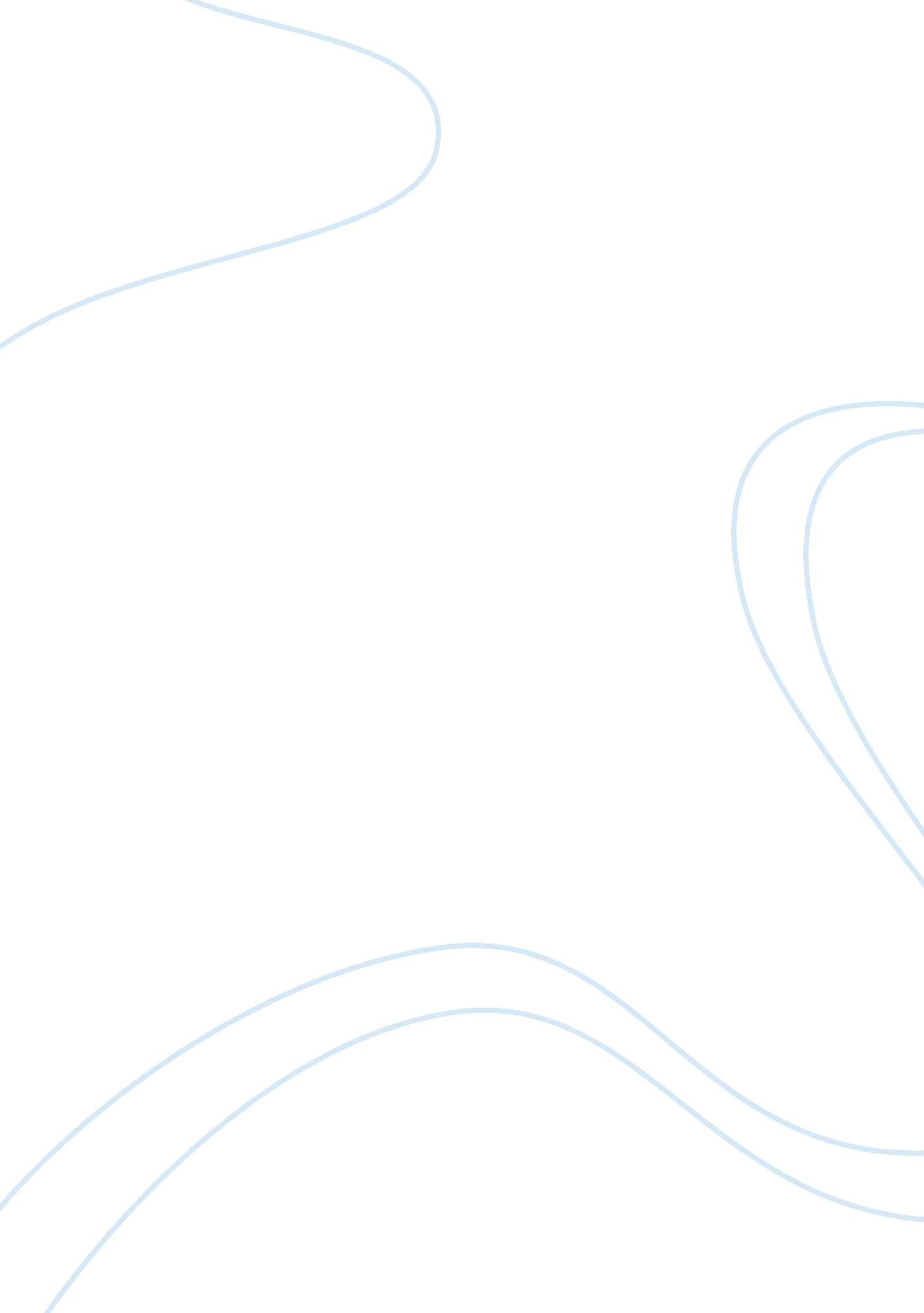 Expository essay of greek mythologyLiterature, Mythology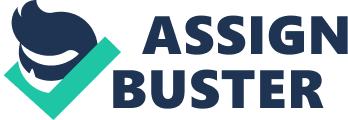 Greek mythology started over 2000 years ago and it is still influencing our world of today. Traveling the world or just being more conscious of the area that you live in you will be seeing many names or things and guess what, many of those came from Greek mythology. For example, Olympic games or many movies like " Wrath of the Titans" or games like " god of war" derive from Greek mythology. Those and many others explain how Greek mythology continues to play role in our world of today. The articles, " You already know Greek myths Greek and Roman mythology in daily life" by N. S Gill, " Genesis of Greek mythology and Greek gods" by Rachel Ann, and " Greek influences today" explain how Greek mythology plays a role in the world we live in today. Many things are related to Greek mythology. According to the article " You already know Greek myths Greek and Roman mythology in daily life" N. S Gill states that," 000 figures behind the name of your car like Saturn or mercury, or names of planets were Greek gods names". He also included that Space missions and one very famous " Apollo" is named for the god ofmusicand prophecy. The author states" petroleum company whose logo is the winged horse Pegasus", and " A moving company is named for the Titan", and there are much more companies whose logo or names come from Greek mythology. Some plants or expressions or similes are related with Greek mythology for example the author claimed " The Narcissus flower was originally a vain young man". It may not make a difference to quality of life but knowing the real origin of things and names that are around you will give you insight into our cultural heritage and understanding" N. S Gill claimed. The earliest Greek mythology gave a life style for many people who desire to grasp the universe began. According to the article " Genesis of Greek mythology and Greek gods" Rachel Ann states that " Early Greeks had faith that gods ruled the earth, so they built statues and cities that are named after gods and some of them remain to the day of today". There are many good stories about Greek mythology and some of them are true, there were stories about Olympic games or how zodiac signs works and there are real Olympic games and we do use the zodiac signs now days as the Rachel Ann claims so in her article. The Greeks also have influence on our world of today in a major and simple things. According to the article " Greek influences today", the author claims that " Greeks had a lot of educational and social influence on us". The author also explains that, Greeks created the first idea of democracy and they were first monarchy, but with time there has been invented new, better way of ruling, it was a direct democracy. It has been improved in these days for representative democracy of course. The author states " They were first civilization to use alphabet and our alphabet partly originate from it". At time when part of Egypt was part of Greek empire. The author included facts like that, the general ordered to build first in the world library with scrolls of knowledge and also in Egypt the first huge lighthouse was built. Additionally the ancient Greeks excelled inmathematicsandscience, they calculated and theorized many things like earth is revolved around sun or how stars move or developed Pythagorean Theorem. We also use Greek architecture now days, those huge pillars and Greek flowers styles on a buildings. Greeks and their mythology have good influence on our world of today, our society andeducationis developed thanks to them. It is good to know where some things first started and to know even a bit of Greek mythology makes life more interesting as it makes it more cultural. 